Dorothy F. Schmidt College of Arts and Letters Department of Political Science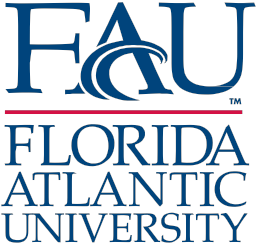 777 Glades RoadSO 44, Room 392Boca Raton, Florida 33431-0991tel: 561.297.3210fax: 561.297.2997InternshipsEmployer Registration FormStudent Name:  Organization/Company/Agency: Contact 						TitleStreet AddressCity 					State 		Zip CodeTelephone							EmailInternship Title:Supervisor 						TitleTelephone  							EmailTerm intern is needed: Fall 		Spring 		Summer	Total Number of Hours per Week ______ (12-16 hours Semester, 16-20 hours Summer)# of credit hours requested by the student for this internship:   1       2      3Internship is _____ Unpaid _____ Paid (salary rate of $_______ per ________)_____ Paid (Financial Aid Stipend $___________ per semester)General description of the tasks, duties and expectations of the agency/organization:Student Signature:						Date:Internship Director:						Date:Agency/Organization:						Date:An Equal Opportunity/Equal Access Institution